Об утверждении Порядка проведения анализа осуществления главными администраторами бюджетных средств Старонижестеблиевского сельского поселения Красноармейского района внутреннего финансового контроля и внутреннего финансового аудитаВ соответствии с пунктом 4 статьи 157 Бюджетного кодекса Российской Федерации, в целях осуществления бюджетных полномочий органов муниципального финансового контроля, руководствуясь Уставом Старонижестеблиевского сельского поселения Красноармейского района, администрация Старонижестеблиевского сельского поселения Красноармейского района                     п о с т а н о в л я ю:1. Утвердить Порядок проведения анализа осуществления главными администраторами бюджетных средств Старонижестеблиевского сельского поселения Красноармейского района внутреннего финансового контроля и внутреннего финансового аудита (приложение).2. Контроль за выполнением настоящего постановления возложить на заместителя главы Старонижестеблиевского сельского поселения Красноармейского района Е.Е.Черепанову.3. Постановление вступает в силу со дня его подписания.  ГлаваСтаронижестеблиевского сельского поселенияКрасноармейского района 						                 В.В. НовакПРИЛОЖЕНИЕк постановлению администрацииСтаронижестеблиевскогосельского поселенияКрасноармейского районаот___________ № _____Порядок проведения анализа осуществления главными администраторами бюджетных средств Старонижестеблиевского сельского поселения Красноармейского района внутреннего финансового контроля и внутреннего финансового аудита1. Общие положения1. Настоящий Порядок разработан в целях реализации администрацией Старонижестеблиевского сельского поселения Красноармейского района (далее - Администрация) обеспечения реализации полномочий, определенных положениями пункта 4 статьи 157 Бюджетного кодекса Российской Федерации. и устанавливает правила проведения анализа осуществления главными распорядителями средств бюджета Старонижестеблиевского сельского поселения Красноармейского района, главными администраторами доходов бюджета Старонижестеблиевского сельского поселения Красноармейского района, главного администратора источников финансирования дефицита бюджета Старонижестеблиевского сельского поселения Красноармейского района (далее - главные администраторы бюджетных средств) внутреннего финансового контроля и внутреннего финансового аудита.2. Проведение анализа осуществления бюджетных полномочий главных администраторов бюджетных средств (далее- Анализ), организуется и осуществляется в соответствии с законодательством Российской Федерации, нормативными правовыми и иными актами Администрации, а также настоящим Порядком.3. Целью анализа является оценка системы внутреннего финансового контроля и внутреннего финансового аудита, осуществляемого главными администраторами бюджетных средств, по уровню выявления нарушений бюджетного законодательства и иных нормативных правовых актов, регулирующих бюджетные правоотношения.4. Задачами анализа являются:оценка исполнения бюджетных полномочий главными администраторами бюджетных средств;выявление недостатков в организации исполнения бюджетных полномочий главными администраторами бюджетных средств;формирование предложений о совершенствовании исполнения бюджетных полномочий главными администраторами бюджетных средств и методического обеспечения соответствующей деятельности главными администраторами бюджетных средств.5. Анализу подлежит исполнение главными администраторами бюджет2ных средств бюджетных полномочий, указанных в пункте 1 настоящего Порядка, в том числе:по внутреннему финансовому контролю, направленному на соблюдение внутренних стандартов и процедур составления и исполнения бюджета по доходам, расходам и источникам финансирования дефицита бюджета, включая расходы на закупку товаров, работ, услуг для обеспечения муниципальных нужд, составления бюджетной отчетности и ведения бюджетного учета главными администраторами бюджетных средств и подведомственными ему администраторами бюджетных средств и муниципальными учреждениями;по внутреннему финансовому аудиту, осуществляемому в целях оценки надежности внутреннего финансового контроля и подготовки рекомендаций по повышению его эффективности, подтверждения достоверности бюджетной отчетности и соответствия порядка ведения бюджетного учета методологии и стандартам бюджетного учета, установленным Министерством финансов Российской Федерации;по подготовке и организации мер по повышению экономности и результативности использования бюджетных средств.2. Участники проведения Анализа2.1. Планирование, проведение и оформление результатов проведения Анализа, составление отчетности о результатах проведения Анализа, а также подготовка и направление главе (заместителю главы) Старонижестеблиевского сельского поселения Красноармейского района информации о результатах осуществления внутреннего финансового контроля и внутреннего финансового аудита главными администраторами бюджетных средств, осуществляются должностными лицами администрации Старонижестеблиевского сельского поселения Красноармейского района (далее – должностные лица Администрации).По решению главы Старонижестеблиевского  сельского поселения Красноармейского района (заместителя главы) к проведению и оформлению результатов Анализа могут привлекаться иные должностные лица Администрации.2.2. Деятельность главных администраторов средств местного бюджета, связанная с проведением Анализа, осуществляется в соответствии с настоящим Порядком.В случае проведения Анализа в рамках контрольного мероприятия, деятельность главных администраторов бюджетных средств, связанная с проведением Анализа, осуществляется в соответствии с Порядком осуществления администрацией Старонижестеблиевского сельского поселения Красноармейского района полномочий по внутреннему муниципальному финансовому контролю в сфере бюджетных правоотношений, утвержденным постановлением администрации Старонижестеблиевского сельского поселения Красноармейского района от _____________2018 года N ____.33. Планирование Анализа1. Проведение анализа подлежит ежегодному планированию.2. Анализ осуществляется в соответствии с Планом контрольных мероприятий по внутреннему муниципальному финансовому контролю, утвержденным постановлением Администрации.3. Внеплановый Анализ осуществляется на основании решения главы  (заместителя главы) Старонижестеблиевского сельского поселения Красноармейского района, принятого в связи с поступлением обращений правоохранительных органов, депутатских запросов, обращений иных государственных и муниципальных органов, граждан и организаций.4. Должностными лицами, осуществляющими деятельность по контролю, являются уполномоченными на участие в проведении контрольных мероприятий в соответствии с распоряжением Администрации, должностные лица (муниципальные служащие) Администрации, включаемые в состав проверочной (ревизионной) группы.5. Анализ проводится посредством изучения документов, материалов и информации, полученных от главных администраторов бюджетных средств.6. Срок проведения анализа исполнения бюджетных полномочий главными администраторами бюджетных средств не может превышать 30 календарных дней.4. Проведение анализа1. Анализ исполнения бюджетных полномочий главных администраторов бюджетных средств проводится в соответствии с Программой, утвержденной главой (заместителем главы) Старонижестеблиевского сельского поселения Красноармейского района (далее - Программа).В Программе указываются:наименование главного администратора бюджетных средств;анализируемый период исполнения бюджетных полномочий главного администратора бюджетных средств;основание для проведения анализа исполнения бюджетных полномочий главного администратора бюджетных средств (пункт Плана);дата начала анализа исполнения бюджетных полномочий главного администратора бюджетных средств и срок его проведения;должность, фамилия, имя, отчество должностного лица, ответственного за проведение анализа исполнения бюджетных полномочий главного администратора бюджетных средств.2. Анализ проводится путем изучения информации и документов, представленных главными администраторами бюджетных средств по запросу Администрации.3. Запрос о представлении документов и информации направляется в адрес главного администратора бюджетных средств в течение 3 рабочих дней со дня утверждения Программы.В запросе указываются:4наименование главного администратора бюджетных средств;реквизиты Плана, на основании которого проводится анализ исполнения бюджетных полномочий главным администратором бюджетных средств;срок представления документов и информации;перечень документов и информации, которые необходимо представить.4. Запрос направляется в адрес главных администраторов бюджетных средств следующими способами: почтой, нарочно или с применением электронного документооборота (при наличии технической возможности) с обязательным получением подтверждающего документа либо отметки о получении Запроса.5. Главные администраторы бюджетных средств предоставляют запрашиваемые информацию и документы в Администрацию с сопроводительным письмом и описью предоставляемых информации и документов не позднее срока, установленного в запросе. Документы должны быть прошиты, пронумерованы, подписаны должностными лицами, заверены печатью главного администратора бюджетных средств.6. В случае превышения главными администраторами бюджетных средств срока предоставления документов и (или) информации, указанного в запросе, более чем на 5 календарных дней, такие документы и (или) информация признаются не предоставленными.7. Анализ проводится путем сопоставления предоставленных документов и информации с требованиями, установленными настоящим Порядком и иными нормативными правовыми актами Российской Федерации, администрации Старонижестеблиевского сельского поселения Красноармейского района, регулирующими вопросы организации и осуществления главными администраторами бюджетных средств внутреннего финансового контроля и внутреннего финансового аудита.8. При анализе изучению подлежат:1) сведения о структуре главного администратора бюджетных средств, в части:а) структуры подразделений, осуществляющих внутренние процедуры составления и исполнения бюджета, ведения бюджетного учета и составления бюджетной отчетности;б) сведения о подведомственных главному администратору бюджетных средств администраторах бюджетных средств и получателях бюджетных средств;в) структуры подразделения, наделенного полномочиями по осуществлению внутреннего финансового контроля и внутреннего финансового аудита;2) нормативные правовые и (или) правовые акты главного администратора бюджетных средств, регламентирующих организацию и осуществление им внутреннего финансового контроля внутреннего финансового аудита;3) организация и осуществление внутреннего финансового контроля в отношении внутренних бюджетных процедур, в том числе:а) формирование перечней операций (действий по формированию документов, необходимых для выполнения внутренней бюджетной процедуры) в структурных подразделениях главного администратора бюджетных средств, 5ответственных внутренних бюджетных процедур;б) формирование (актуализация) и утверждение карт внутреннего финансового контроля по каждому подразделению главного администратора бюджетных средств, ответственному за результаты выполнения внутренних бюджетных процедур;в) ведение, учет, хранение регистров (журналов) внутреннего финансового контроля в каждом подразделении главного администратора бюджетных средств, ответственным за выполнение внутренних бюджетных процедур;г) рассмотрение результатов внутреннего финансового контроля и принятия решения, в том числе с учетом информации, указанной в актах, заключениях, предоставлениях и предписаниях органов муниципального финансового контроля, отчетах внутреннего финансового аудита, представляемых руководству главного администратора бюджетных средств.9. Организация и осуществление внутреннего финансового аудита, в том числе:а) проведение предварительного анализа данных об объектах аудита при планировании аудиторских проверок (составления плана и программы аудиторской проверки);б) утверждение руководителем главного администратора бюджетных средств годового плана внутреннего финансового аудита и составление программ аудиторских проверок;в) проведение плановых и внеплановых аудиторских проверок;г) направление руководителю главного администратора бюджетных средств отчетов о результатах аудиторских поверок с приложение актов аудиторских проверок;д) составление и направление руководителю главного администратора бюджетных средств годовой отчетности о результатах осуществления внутреннего финансового аудита;е) рассмотрение результатов внутреннего финансового аудита и принятие соответствующих решений руководителем главного администратора бюджетных средств.10. Документы и процедуры, необходимые в соответствии с законодательством Российской Федерации в части организации и осуществления внутреннего финансового контроля и внутреннего финансового аудита.5. Оформление результатов Анализа1. По результатам анализа исполнения бюджетных полномочий главных администраторов бюджетных средств Администрация подготавливает заключение о соответствии исполнения бюджетных полномочий главного администратора бюджетных средств бюджетному законодательству Российской Федерации (далее - Заключение).2. Заключение должно содержать:наименование главного администратора бюджетных средств, исполнение бюджетных полномочий которого анализировалось;реквизиты Плана, на основании которого проводился анализ исполнения 6бюджетных полномочий главного администратора бюджетных средств;анализируемый период исполнения бюджетных полномочий главного администратора бюджетных средств;описание проведенного анализа исполнения бюджетных полномочий главного администратора бюджетных средств;информацию о текущем состоянии исполнения бюджетных полномочий главного администратора бюджетных средств в Старонижестеблиевского сельском поселении Красноармейского района, в том числе оценку результативности и качества осуществляемого контроля;информацию о выявленных недостатках исполнения бюджетных полномочий главного администратора бюджетных средств;информацию о непредставлении главным администратором бюджетных средств информации и (или) документов либо представлении документов, содержащих неполную или недостоверную информацию;предложения и рекомендации по совершенствованию исполнения бюджетных полномочий главного администратора бюджетных средств.3. Заключение подписывается начальником финансового отдела и специалистом, участвовавшим в проведении анализа исполнения бюджетных полномочий главного администратора бюджетных средств, и в течение 3 рабочих дней направляется главному администратору бюджетных средств, в котором проводился указанный анализ. Заключение составляется в двух экземплярах, один из которых хранится в Администрации, а второй направляется в адрес главного администратора бюджетных средств.6. Составление и предоставление отчетности о результатах Анализа1. Администрация ежегодно составляет отчет о результатах проведенного Анализа исполнения бюджетных полномочий главных администраторов бюджетных средств, проведенного в отчетном году, и в срок до 01 марта года, следующего за отчетным, направляет его главе (заместителю главы) Старонижестеблиевского сельского поселения Красноармейского района.2. Отчет должен содержать:обобщенную информацию о проведенном анализе;обобщенную информацию о наиболее характерных недостатках, выявленных по результатам проведенного анализа;информацию об исполнении предложений и рекомендаций по совершенствованию внутреннего финансового контроля и внутреннего финансового аудита, направленных главным администратором бюджетных средств по итогам проведения предыдущего Анализа (при наличии);предложения по совершенствованию организации и осуществления внутреннего финансового контроля и внутреннего финансового аудита.73. Результаты проведения Анализа размещаются на официальном сайте администрации Старонижестеблиевского сельского поселения Красноармейского района в информационно-телекоммуникационной сети "Интернет".Начальник отдела по бухгалтерскому учету и финансам,главный бухгалтер администрации Старонижестеблиевского сельского поселенияКрасноармейского района                                                              Т.А. Коваленко2ЛИСТ СОГЛАСОВАНИЯк проекту постановления главы Старонижестеблиевского сельского поселения Красноармейского района от ___________ № ________«Об утверждении Порядка проведения анализа осуществления главными администраторами бюджетных средств Старонижестеблиевского сельского поселения Красноармейского района внутреннего финансового контроля и внутреннего финансового аудита»Проект подготовлен и внесен: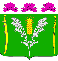 АДМИНИСТРАЦИЯСТАРОНИЖЕСТЕБЛИЕВСКОГО СЕЛЬСКОГО ПОСЕЛЕНИЯ КРАСНОАРМЕЙСКОГО РАЙОНАПОСТАНОВЛЕНИЕАДМИНИСТРАЦИЯСТАРОНИЖЕСТЕБЛИЕВСКОГО СЕЛЬСКОГО ПОСЕЛЕНИЯ КРАСНОАРМЕЙСКОГО РАЙОНАПОСТАНОВЛЕНИЕ«06» 12 2018 г.№ 197станица Старонижестеблиевскаястаница СтаронижестеблиевскаяНачальником отдела по бухгалтерскому учетуи финансам, главный бухгалтерадминистрацииСтаронижестеблиевского сельского поселенияКрасноармейского района            Т.А. КоваленкоПроект согласован:Начальник общего отдела администрацииСтаронижестеблиевского сельского поселенияКрасноармейского района                 Н.В. СупрунГлавный специалист по юридическим вопросам администрации Старонижестеблиевского сельского поселения Красноармейского районаО.Н. Шестопал